П Р И К А З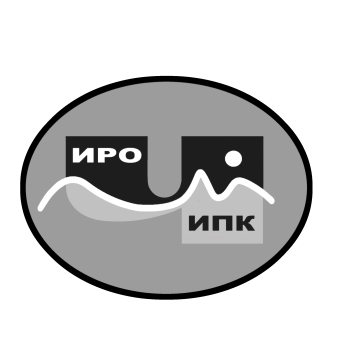 О зачислении на обучение в заочной форме с использованием дистанционных образовательных технологий по дополнительной профессиональной программе (программе повышения квалификации) «Формирование финансовой грамотности у обучающихся 5-11 классов на уроках географии» В соответствии с Федеральным законом от 29 декабря . № 273-ФЗ «Об образовании в Российской Федерации», учебным планом государственного автономного учреждения дополнительного профессионального образования Чукотского автономного округа «Чукотский институт развития образования и повышения квалификации» на 2024 год, государственным заданием, определённым учреждению на 2024 г., на основании заявок от образовательных организаций Чукотского автономного округа, в целях обеспечения условий для непрерывного образования работников образовательной отрасли Чукотского автономного округаПРИКАЗЫВАЮ:Зачислить на обучение по дополнительной профессиональной программе (программе повышения квалификации) «Формирование финансовой грамотности у обучающихся 5-11 классов на уроках географии» обучающихся согласно приложению № 1 к настоящему приказу.Провести обучение по дополнительной профессиональной программе (программе повышения квалификации) «Формирование финансовой грамотности у обучающихся 5-11 классов на уроках географии» в объёме 24 часов в заочной форме с использованием дистанционных образовательных технологий с 29 января 2024 года по   19 февраля 2024 года.Утвердить учебную дополнительную профессиональную программу (программу повышения квалификации) «Формирование финансовой грамотности у обучающихся 5-11 классов на уроках географии» согласно приложению № 2 к настоящему приказу, расписание учебных занятий согласно приложению № 3 к настоящему приказу.Назначить куратором учебной группы обучающихся Литвинову Галину Владимировну,  заведующего центром непрерывного повышения профессионального мастерства ГАУ ДПО ЧИРОиПК.Контроль за исполнением настоящего приказа оставляю за собой.Директор                                                                 В.В. Синкевич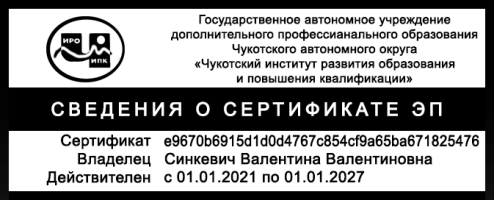 С приказом ознакомлены:___________ /_____________________/___________ /_____________________/Приложение № 1к приказу № 01-03/13от 24 января 2024 г.СПИСОК ОБУЧАЮЩИХСЯ,зачисленных на заочное обучение с использованием дистанционных образовательных технологий по дополнительной профессиональной программе (программе повышения квалификации) «Формирование финансовой грамотности у обучающихся 5-11 классов на уроках географии»  24 января 2024 года                                                                                                      № 01-03/13г. Анадырь№п/пФИОУровень образованияМесто работыДолжностьГазизова Миляуша ИльясовнаВысшееМБОУ «ООШ с. Сиреники»Учитель географии и биологииЕрёмина Снежана ГеоргиевнаВысшееМБОУ «ООШ №1 г. Анадыря»Учитель географииЛаврищук Евдокия МихайловнаВысшееМБОУ «ШИ с. Омолон»Учитель истории и обществознанияПетрова Светлана ГавриловнаВысшееМБОУ «ШИ с. Омолон»Директор, учительПопова Евгения АлександровнаВысшееМБОУ «Школа-интернат с.Кепервеем»Учитель историиСарылова Гилян АлексеевнаВысшееМБОУ «Центр образования п. Беринговского»Учитель технологииТолокнова Елена ПетровнаВысшееЧукотский окружной профильный лицейУчитель географииТрайманова Светлана АнатольевнаВысшееМБОУ «ЦО с. Анюйск»Учитель биологииФан Людмила ЛеонидовнаВысшееМБОУ «Центр образования п. Угольные Копи»Учитель истории и обществознанияШахарьянц Елена ВасильевнаВысшееМБОУ «ООШ №1 г. Анадыря»Учитель географии